The Accounting Cycle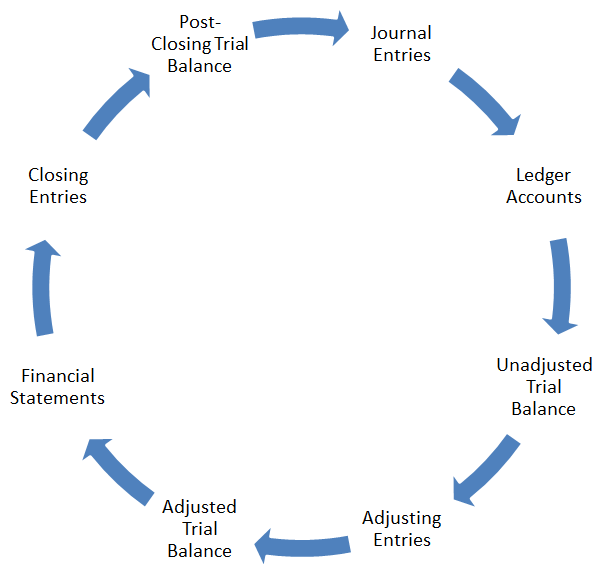 Review the links below:Eight Steps of the Accounting CycleSteps of the Accounting CycleNine Steps of the Accounting Cycle